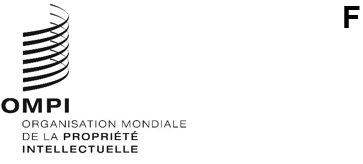 GRATK/DC/1 Prov.3Original : anglaisdate : 10 mai 2024Conférence diplomatique pour la conclusion d’un instrument juridique international sur la propriété intellectuelle relative aux ressources génétiques et aux savoirs traditionnels associés aux ressources génétiquesGenève, 13 – 24 mai 2024Projet d’ordre du jour réviséétabli par le SecrétariatOuverture de la conférence par le Directeur général de l’OMPIExamen et adoption du règlement intérieurÉlection du président de la conférenceExamen et adoption de l’ordre du jourÉlection des vice-présidents de la conférence;  des membres de la Commission de vérification des pouvoirs;  des membres du Comité de rédaction;  et du bureau de la Commission de vérification des pouvoirs, des commissions principales et du Comité de rédactionAccréditation des observateurs de la conférenceDéclarations liminaires des délégations et des représentants des observateursExamen du premier rapport de la Commission de vérification des pouvoirsExamen des textes proposés par les commissions principalesExamen du deuxième rapport de la Commission de vérification des pouvoirsAdoption du traitéAdoption éventuelle de recommandations, de résolutions, de déclarations communes ou d’un acte finalDéclarations de clôture des délégations et des représentants des observateursClôture de la conférence par le président[Fin du document]